بيان صحفيلتحميل الملف الصحفي الكامل، يرجى الضغط هنا معرض "حكايات الورق وأسراره" يفتح أبوابه أمام الجمهور في متحف اللوفر أبوظبييُنظَم المعرض بالتعاون مع متحف اللوفر ومؤسسة متاحف فرنسايقدِّم المعرض لزواره فرصة الاطلاع على حوالي 100 عمل فني من مجموعة مقتنيات اللوفر أبوظبيبالإضافة إلى أعمال مُستعارة من 14 متحفاً ومؤسسة ومجموعة خاصةيستمر من 20 أبريل حتى 24 يوليو 2022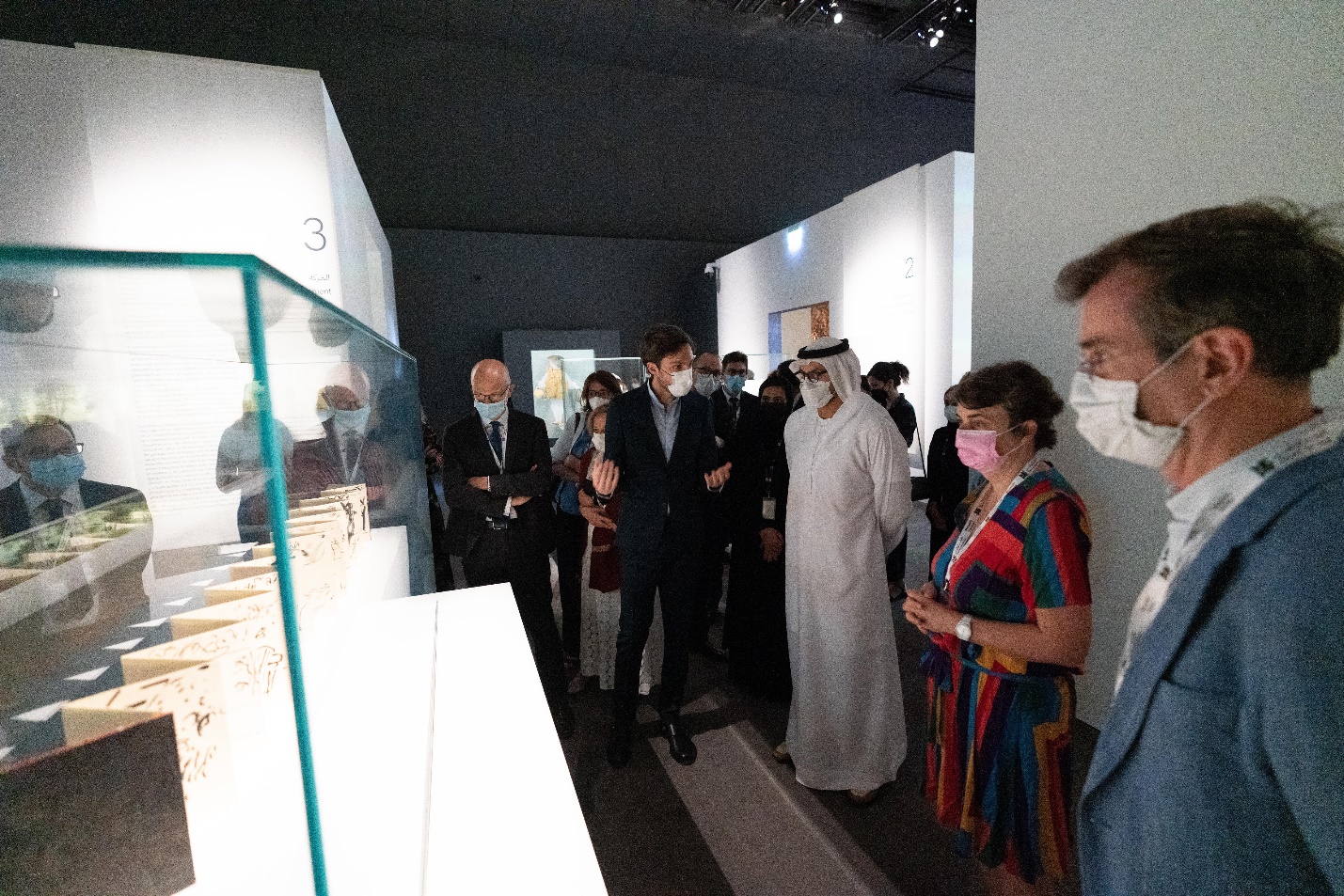 معالي محمد خليفة المبارك، رئيس دائرة الثقافة والسياحة - أبوظبي،في جولة داخل معرض "حكايات الورق وأسراره" في متحف اللوفر أبوظبي© دائرة الثقافة والسياحة – أبوظبيأبوظبي، 19 أبريل 2022: افتتح معالي محمد خليفة المبارك، رئيس دائرة الثقافة والسياحة - أبوظبي، ثاني المعارض العالمية في متحف اللوفر أبوظبي هذا العام بعنوان "حكايات الورق وأسراره". وسيفتح المعرض الجديد أبوابه للجمهور في 20 أبريل وسيستمر حتى 24 يوليو 2022. ومن المقرر أن يقدم المعرض، الذي ينظمه متحف اللوفر أبوظبي بالتعاون مع متحف اللوفر ووكالة متاحف فرنسا، مجموعة واسعة النطاق من الفنون باستخدام الورق بهدف تحفيز فضول الزوّار وتعميق معارفهم بهذه المادة المألوفة الآخذة في التنوع على نحو مستمر.يُذكر أن المعرض من تنسيق كزافييه سالمون، أمين متحف عام ومدير قسم الرسومات والمطبوعات، وفيكتور هندسبكلر، أمين متحف في قسم الرسومات والمطبوعات في متحف اللوفر، بدعم من الدكتورة ثريا نجيم، مديرة إدارة المقتنيات الفنية وأمناء المتحف والبحث العلمي في متحف اللوفر أبوظبي. ويساعد القائمين على تنسيق المعرض كل من آمنة راشد الزعابي، مساعدة أمين متحف في اللوفر أبوظبي، وشارلوت موري، ضابطة المقتنيات الفنية في قسم الفن الإسلامي في متحف اللوفر، وكريستينا كراميروتي من المتحف الوطني للفنون الآسيوية – غيميه.يضم المعرض نحو 100 عمل فني من 16 متحفاً ومؤسسة ثقافية ومجموعة خاصة، حيث تشمل المعروضات أعمالاً فنية من الكتب والمخطوطات والرسومات ونموذجاً لمنزل و13 عملاً فنياً معاصراً، إلى جانب مجموعة من التركيبات الفنية الورقية. ويدعو المعرض زواره إلى الانطلاق في رحلة عبر الزمن لاستكشاف مختلف استخدامات الورق عبر الثقافات المتنوعة، كما سيحظى زوار المعرض بفرصة للاستمتاع ببرنامج ثقافي متنوع من الأنشطة واسعة النطاق.في تصريح لمانويل راباتيه، مدير متحف اللوفر أبوظبي، أفاد قائلاً: "بالتزامن مع ظهور التحول الرقمي وغياب الجانب المادي عن خبراتنا الحسية في لمس الأشياء، أصبح من الطبيعي لمتحف اللوفر أبوظبي، بصفته متحفاً عالمياً، أن يحتفي بالورق كمادة شائعة لكن ذات أهمية بالغة، حيث يُستخدم الورق في صناعة الكتب والمخطوطات والرسومات والأعمال والتركيبات الفنية المعاصرة. ولهذا فإن معرض ´حكايات الورق وأسراره` يتتبع تاريخ تطور هذه المادة العالمية الفريدة وينظر في استخداماتها وأبرز سماتها، مثل الشفافية والمتانة، عبر مختلف العصور والمناطق. كما تسعدنا دعوة فنانين إماراتيين بارزين للمشاركة في هذا الحوار المتبادل عبر أعمالهم الفنية مثل حسن شريف وعبد الله السعدي ومحمد كاظم وهم من رواد الفن التصوري. أتوجه بشكر خاص إلى متحف اللوفر ومؤسسة متاحف فرنسا وكافة المؤسسات الدولية والمجموعات الخاصة التي أعارت أعمالاً فنية لهذا المعرض ساهمت في نجاحه."وأوضحت لورانس دي كار، رئيسة متحف اللوفر قائلة: "يزخر معرض ´حكايات الورق وأسراره` بمجموعة غنية من قطع فنية مُستعارة من متحف اللوفر، والمتحف الوطني للفنون الآسيوية – غيميه، والمكتبة الوطنية الفرنسية، ومركز جورج بومبيدو، والمكتبة الوطنية والجامعية في ستراسبورغ، ومكتبة القديسة جينيفييف، ومؤسسة الشارقة للفنون، ومتحف زايد الوطني، ومتحف غويسان، بالإضافة إلى أعمال من مجموعة متحف اللوفر أبوظبي الفنية. ويمثل هذا المعرض مزيجاً متناغماً بين الأعمال المعاصرة المُستمدة من المشاهد الفنية العربية والأوروبية، مثل "المتاهة" للفنان الإيطالي الكبير مايكل أنجلو بيستوليتو، وهي قطعة فنية تؤكد الأهمية الدائمة التي يحظى بها الورق بالنسبة إلى البشرية. ويُعد هذا المعرض على وجه الخصوص بمثابة عالم يكمن فيه جوهر متحف اللوفر أبوظبي بفضل قدرته على التقريب بين مجموعة متنوعة من المقتنيات التي ربما لم تُتَح لها فرصة للتناغم في أي مكان آخر بخلاف هذا المتحف."يشتمل معرض "حكايات الورق وأسراره" على 12 قسماً مُخصصاً لموضوعات توضح كلها أبرز سمات الورق ومختلف استخداماته عبر القرون من خلال مجموعة من المشاهد الغامرة، وهذه الأقسام هي أصل نباتي، ومادة غير مكلفة وشائعة الاستخدام ومتعددة الأغراض، ومادّة متغيّرة وبديلة، ومادّة تجمع بين الهشاشة والصلابة، واللون، ومادة شفافة وشبه شفافة، والمساحة، والحركة، وإمكانية تدوين الشروح وربط التعليقات بالصور وترك أثر، وإمكانية إنشاء مجموعة، وكون الورق وسيلة لاستنساخ الأعمال، ووسيلة مرِنة لكل هذا. كما سيتيح المعرض لزواره فهم الأدوات والأساليب المستخدمة في صناعة الورق ويمنحهم الفرصة لاستكشاف المواد المختلفة التي يُصنع منها الورق من خلال الوسائل المساعدة.وفي إطار حديثهما عن المعرض، صرح كل من كزافييه سالمون وفيكتور هندسبكلر، منسِّقَي المعرض قائلين: "يأتي تنظيم معرض "حكايات الورق وأسراره" تلبيةً لتطلعات دولة الإمارات العربية المتحدة في تعزيز الإبداع المعاصر وتبنِّي التقنيات المبتكرة، حيث يسعى المعرض لإثارة فضول الجمهور بشأن هذه المادة المألوفة في وقت انتشرت فيه التكنولوجيا الرقمية في جوانب حياتنا اليومية كافةً. ويهدف المعرض إلى ترسيخ هذا المفهوم من خلال 12 معياراً، مع تقديم نظرة تاريخية على الورق من منظور عالمي، كما يستكشف، إلى جانب الرسومات، مجموعة كاملة من الفنون الورقية بهدف إثارة فضول زوّاره وإثراء معارفهم بشأن هذه الوسيلة التي تتميز بتعدد استخداماتها رغم بساطتها."وقالت الدكتورة ثريا نجيم، مديرة إدارة المقتنيات الفنية وأمناء المتحف والبحث العلمي في متحف اللوفر أبوظبي: "لا شك في أن الورق قد أدى غرضاً في كل جانب من جوانب المجتمع على مر التاريخ، ونحن بالفعل نشعر بالحنين إلى هذه المادة واستخداماتها المعهودة والمتعددة في إطار حياتنا اليومية. إلا أن عصر الورق لم ينتهِ، إذ ما زال يشكل عنصراً هاماً في ممارساتنا ولم يفقد جاذبيته. وتتجلى هذه الحقيقة في الأعمال الفنّية التي يقدمها معرض ´حكايات الورق وأسراره`، ونحن فخورون جداً بأننا تمكنّا للمرة الأولى من عرض قطع فنّية أبدعتها أنامل فنانين إماراتيين معاصرين بارزين مثل حسن شريف وعبد الله السعدي ومحمد كاظم، حيث سلطت أعمالهم الضوء على سمات الورق الرئيسية باعتباره وسيطاً أساسياً واحتفت بهذا الوسيط الذي احتفظ بتفرّده رغم بساطته، علاوة على ما يحظى به الورق من أهمية مستمرة في مجتمعنا اليوم."البرنامج الثقافي والتعليمييترافق معرض "حكايات الورق وأسراره" مع برنامج تعليمي وثقافي ثري تتخلله مجموعة من الفعاليات، ومن المقرر أن ينظم كل من كزافييه سالمون وفيكتور هندسبكلر، منسِّقَي المعرض، جلسة حوارية افتراضية ولقاءً مُسجلاً سيكونان مُتاحَين للجمهور على الموقع الإلكتروني وتطبيق اللوفر أبوظبي للتعرف إلى المعرض.كما من المقرر أن يُقدِّم متحف اللوفر أبوظبي، بالتعاون مع سينما عقيل، ومعهد بيركلي أبوظبي، ومعهد غوته، وارتجال، ومتروبوليس آرت سينما، حفلاً سينمائياً في 4 مايو، يتناغم فيه عالمان من خلال موسيقى تجريبية إلكترونية معاصرة ذات صبغة عربية في تجانس وارتجال متزامنَين مع أحد روائع الأفلام الصامتة الكلاسيكية بعنوان "مغامرات الأمير أحمد" للمخرجة لوتي راينيغر. وسيحظى الجمهور لدى عرض هذا الفيلم بتجارب مشاهدة ممتعة ومتنوعة يستمتعون خلالها بقصص مستوحاة من ثقافات مختلفة من شتى أرجاء العالم. ومن المقرر عرض سلسلة من الأفلام في 5 مايو تبرز خلالها قيمة الورق باعتباره وسيطاً مهماً، وهي: كوبو والسلسلتان: تدور قصة الفيلم حول صبي ياباني يبلغ من العمر 12 عاماً يكسب قوته من خلال تحريك الأشكال الورقية بشكل سحري عبر آلة موسيقية (سيكون الفيلم متبوعاً بجلسة رسم للأطفال والعائلات)، بالإضافة إلى ثلاثة أفلام قصيرة هي: (النقطة، وألوان السماء، وإش)، والتي ستكون بمثابة مصدر يستلهم منه الأطفال رسم النقاط والخطوط الانسيابية وغير ذلك الكثير.كما ستتوفر مجموعة من الأنشطة التعليمية للكبار والعائلات والشباب، بما في ذلك الانطلاق في جولة سريعة داخل المعرض، وتنظيم ورش عمل متقدمة إبداعية، تحت إشراف فنان إماراتي، يُستخدم فيها الورق مع الطباعة بالتركيز على التصوير التجريدي للأفكار، ونشاط "اصنع والعب" الذي يتيح للأطفال تجربة استخدام أنواع مختلفة من الورق لصنع صورة شخصية وغيرها بالإضافة إلى دليل الزوار الصغار الذي يتيح الفرصة للتعرف إلى خصائص الورق وحكاياته عبر التاريخ. كما يمكن للزوار الالتحاق بورشة عمل افتراضية في مجال صناعة الورق تحت إشراف الفنانة تقوى النقبي، سيتمكنون خلالها من عمل مشغولات ورقية يدوية مستوحاة من نسخة من القرآن الكريم أُعِدَّت بناءً على طلب السلطان عبد الله الثاني السعدي، أو الاستمتاع مع العائلة بنشاط توضيحي لرسم إحدى النباتات.كتالوج المعرض متوفر باللغات الإنجليزية، والعربية، والفرنسية.لمزيد من المعلومات حول المعرض ولحجز التذاكر، يرجى زيارة موقعنا الإلكتروني  www.louvreabudhabi.ae أو الاتصال بمتحف اللوفر أبوظبي على الرقم +971 600 56 55 66 . الدخول إلى المعرض مجاني لحاملي تذاكر الدخول إلى المتحف، والدخول إلى المتحف مجاني للزوار ما دون 18 عاماً.-انتهى-ملاحظات للمحررين مواعيد عمل المتحف من الثلاثاء إلى الأحد، من الساعة 10 صباحاً حتى 6:30 مساءً. ويغلِق المتحف أبوابه يوم الاثنين. يرجى إحضار التذكرة التي حجزتها بصورة مسبقة لزيارة المتحف، يمكنك حجز التذاكر الإلكترونية عبر الموقع الإلكتروني الخاص بالمتحف.مواعيد العمل خلال شهر رمضان والأعياد: يفتح المتحف أبوابه من 10 صباحاً حتى 12 منتصف الليل بدايةً من 21 أبريل حتى آخر أيام عيد الفطر المبارك.تابعونا على مواقع التواصل الاجتماعي: فيسبوك (Louvre Abu Dhabi)، وتويتر (@LouvreAbuDhabi) وإنستجرام (@LouvreAbuDhabi) #LouvreAbuDhabi.لمزيد من المعلومات بشأن سياسات ومبادئ الشراء الخاصة بالمتحف، يُرجى زيارة موقعنا.اعتُمِد متحف اللوفر أبوظبي "كوجهة آمنة". وتعني شراكتنا مع مجموعة "في بي إس" للرعاية الصحية أن أولويتنا هي رعاية ورفاهية الزوار خلال زيارتهم للمتحف بدايةً من إصدار التذاكر في التو واللحظة وفحص درجة حرارة الزائر حتى توفير مساحات واسعة بين الأفراد لتحقيق التباعد الاجتماعي في جميع أنحاء صالات العرض، وحتى المساحات الخارجية للمتحف. نبذة عن متحف اللوفر أبوظبيأتى متحف اللوفر أبوظبي ثمرة اتفاق استثنائي عُقد بين حكومتَي أبوظبي وفرنسا، وقد عمل على تصميمه المهندس المعماري جان نوفيل، وفتح أبوابه أمام الجمهور في جزيرة السعديات في نوفمبر 2017. إن تصميم المتحف مستوحى من العمارة الإسلامية التقليدية، كما أن الضوء يتسلل من قبته الضخمة لينثر شعاع النور. وقد تحوّل المتحف، منذ عامه الأول، إلى مساحة اجتماعية فريدة تجمع الزوار في جو فني وثقافي.يحتفل متحف اللوفر أبوظبي بالإبداع العالمي للبشرية ويدعو الجماهير إلى تأمّل جوهر الإنسانية بعيون التاريخ. وهو يركّز، من خلال منهج استحواذ الأعمال وتنظيم المعارض، على خلق حوار عبر الثقافات، وذلك عبر قصص الإبداع البشري التي تتجاوز الحضارات، والمكان، والزمان.ويمتلك المتحف مجموعة فنية منقطعة النظير في المنطقة تغطي آلاف السنين من التاريخ الإنساني، وهي تشمل أدوات أثرية من عصور ما قبل التاريخ، وغيرها من القطع الأثرية، والنصوص الدينية، واللوحات التاريخية، والمنحوتات المعاصرة. وتدعم مجموعة المقتنيات الدائمة تشكيلة من الأعمال المُعارة من قِبَل شركاء المتحف، 13 مؤسسة ثقافية ومتحفاً عالمياً من فرنسا. ويُعد اللوفر أبوظبي منصّة لاختبار الأفكار الجديدة في عالم تسوده العولمة، كما يدعم نمو الأجيال القادمة من المواهب وروّاد الثقافة. ويقدم المتحف مجموعة واسعة من فرص التعلّم والمشاركة والترفيه عبر معارضه الدولية، وبرامجه، ومتحفه الخاص بالأطفال.نبذة عن مؤسسة متاحف فرنساتم إنشاء مؤسسة متاحف فرنسا في العام 2007 بناءً على الاتفاق الحكومي الذي عُقد بين أبوظبي وفرنسا، وهي عبارة عن مؤسسة متخصصة بالاستشارات الثقافية والهندسية تم تأسيسها للعمل على إنشاء متحف اللوفر أبوظبي ودعمه على جميع المستويات (الاستراتيجية، والعلمية، والثقافية، وتلك الخاصة بالبناء والموارد البشرية).منذ افتتاح اللوفر أبوظبي في العام 2017 تقدم مؤسسة متاحف فرنسا بشكل مستمر الدعم لفريق عمل المتحف في المجالات التالية: إدارة عمليات استعارة الأعمال الفنّية من المتاحف الفرنسية لعرضها في قاعات عرض المتحف، وتنظيم 4 معارض عالمية سنوياً، وتدريب فرق العمل وتقديم الاستشارات والتدقيق في جميع مجالات إدارة المتحف.وتشمل مؤسسة متاحف فرنسا فريق عمل في باريس كما في أبوظبي، وهي تضم شبكة من 17 مؤسسة ثقافية فرنسية بارزة هي: متحف اللوفر في باريس، ومركز جورج بومبيدو، ومتحف أورسيه، ومتحف دو لورانجيريه، والمكتبة الوطنية الفرنسية، ومتحف كيه برانلي – جاك شيراك، واتحاد المتاحف الوطنية - القصر الكبير (RMNGP)، وقصر فرساي، ومتحف غيميه (المتحف الوطني للفنون الآسيوية)، إلى جانب متحف كلوني (المتحف الوطني للعصور الوسطى)، ومدرسة اللوفر، ومتحف رودان، ودومين ناسيونال دو شامبور، ومتحف الأزياء والمنسوجات في باريس، والمتحف الوطني للخزف - سيفر وليموج، والمتحف الوطني للآثار - سان جيرمان او لاي، وقصر فونتينبلو، والهيئة المعنية بتسيير شؤون الممتلكات والمشروعات العقارية المتصلة بالثقافة (OPPIC).نبذة عن متحف اللوفرافتُتِحَ متحف اللوفر في باريس عام 1793 بعد قيام الثورة الفرنسية. وكان الهدف الأساسي للمتحف التعريف بإنتاجات الفن المعاصر. وقد زاره العديد من كبار الفنانين العالميين، مثل كوربه وبيكاسو ودالي وغيرهم، وأبدوا إعجابهم بالأعمال الأصلية القديمة، واستنسخوها وأنتجوا أعمالاً أصلية خاصة بهم بوحي من الأعمال المعروضة. كان المتحف في الأصل سكناً للعائلة المالكة، ويعود ارتباط متحف اللوفر بالتاريخ الفرنسي إلى ثمانية قرون. وتُعد مقتنيات متحف اللوفر، الذي يُعتبر متحفاً عالمياً، الأفضل على مستوى العالم، وهي تُغطي العديد من الحقب الزمنية والمناطق الجغرافية من الأمريكتَين إلى آسيا. ويمتلك متحف اللوفر 38 ألف قطعة فنية مصنَّفة ضمن مجموعات وموزَّعة على 8 إدارات تنسيقية. ومن بين أبرز مقتنيات متحف اللوفر، لوحة الموناليزا المشهورة عالمياً، والتحفة الفنية "النصر المجنح ساموثريس" التي تجسد آلهة النصر لدى اليونانيين، وتمثال "فينوس دي ميلو" المعروف أيضاً باسم "أفروديت الميلوسية. ويُعَدّ من المتاحف الأكثر زيارةً في العالم. وقد تصدّر «متحف اللوفر» قائمة أكثر متاحف الفنون زيارةً في العالم، وذلك بعد أن سجّل زيارة 9.6 ملايين مرتاد للمتحف في عام 2019.يضم قسم الرسومات والمطبوعات في متحف اللوفر 190,000 عمل فني، بما في ذلك اللوحات، ورسومات الباستيل، والمُصغّرات، والمطبوعات، والكتب، والمخطوطات، وأعمال الأوتوجراف، والنقوش الخشبية، وألواح النحاس، والأحجار المطبوعة، وتُعزى خصوصية قسم الرسومات والمطبوعات إلى خصائص مقتنياته المتمثلة في هشاشتها الفنية وحساسيتها للضوء اللذَين يَحُولان دون عرضها بصفة دائمة. ونتيجةً لذلك، يخضع القسم للتنظيم وكأنه مكتبة، إذ تُحفظ مقتنياته داخل مخازن ولا تُخرج إلا لعرضها في غرفة الاطلاع أو في المعارض التي تخضع لشروط صارمة: حيث تكون أقصى مدة لانعقاد المعرض ثلاثة أشهر كما تكون شدة الإضاءة المُسلَّطة على سطح القطعة 50 لُكس في درجة حرارة 20 درجة مئوية ودرجة رطوبة نسبية قدرها 50%، وتُمنح هذه القطع فترة راحة مدتها ثلاث سنوات بعد عرضها. نبذة عن المنطقة الثقافية في السعدياتتعتبر المنطقة الثقافية في جزيرة السعديات في أبوظبي منطقة متكاملة مخصصة للاحتفاء بالثقافة والفنون. وهي مشروع ثقافي طَموح للقرن الحادي والعشرين سيكون بمثابة نواة للثقافة العالمية بحيث تستقطب الزوار من مختلف أنحاء دولة الإمارات العربية المتحدة والمنطقة والعالم أجمع من خلال تنظيم عدد من المعارض المتفردة، وتقديم مجموعات فنية دائمة، واستضافة عروض الأداء. وتُعتبر تصميمات مبانيها الإبداعية تجسيداً تاريخياً لأرقى أساليب الهندسة المعمارية في القرن الحادي والعشرين، مثل متحف زايد الوطني، ومتحف اللوفر أبوظبي، ومتحف جوجنهايم أبوظبي. وسوف تتكامل هذه المتاحف وتتعاون مع المؤسسات الفنية والثقافية المحلية والإقليمية، بما في ذلك الجامعات والمراكز البحثية المختلفة.نبذة عن دائرة الثقافة والسياحة – أبوظبيتتولى دائرة الثقافة والسياحة في أبوظبي قيادة النمو المستدام لقطاعات الثقافة والسياحة والإبداع في الإمارة، كما تغذي تقدم العاصمة الاقتصادي، وتساعدها على تحقيق طموحاتها وريادتها عالمياً بشكل أوسع. ومن خلال التعاون مع المؤسسات التي ترسخ مكانة أبوظبي كوجهة أولى رائدة، تسعى الدائرة لتوحيد منظومة العمل في القطاع حول رؤية مشتركة لإمكانات الإمارة، وتنسيق الجهود وفرص الاستثمار، وتقديم حلول مبتكرة، وتوظيف أفضل الأدوات والسياسات والأنظمة لدعم قطاعَي الثقافة والسياحة.وتتمحور رؤية دائرة الثقافة والسياحة في أبوظبي حول تراث الإمارة، ومجتمعها، ومعالمها الطبيعية. وهي تعمل على ترسيخ مكانة الإمارة بوصفها وجهة للأصالة والإبداع والتجارب المتميزة متمثلةً بتقاليد الضيافة الحية، والمبادرات الرائدة، والفكر الإبداعي.